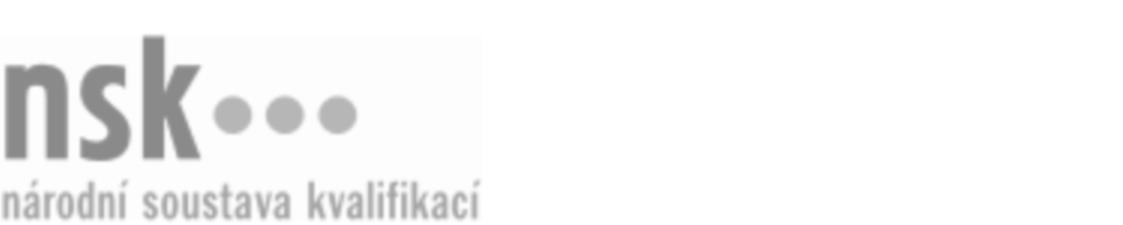 Autorizované osobyAutorizované osobyAutorizované osobyAutorizované osobyAutorizované osobyAutorizované osobyAutorizované osobyAutorizované osobyNástrojař/nástrojařka pro přípravky a měřidla (kód: 23-015-H) Nástrojař/nástrojařka pro přípravky a měřidla (kód: 23-015-H) Nástrojař/nástrojařka pro přípravky a měřidla (kód: 23-015-H) Nástrojař/nástrojařka pro přípravky a měřidla (kód: 23-015-H) Nástrojař/nástrojařka pro přípravky a měřidla (kód: 23-015-H) Nástrojař/nástrojařka pro přípravky a měřidla (kód: 23-015-H) Nástrojař/nástrojařka pro přípravky a měřidla (kód: 23-015-H) Nástrojař/nástrojařka pro přípravky a měřidla (kód: 23-015-H) Autorizující orgán:Autorizující orgán:Ministerstvo průmyslu a obchoduMinisterstvo průmyslu a obchoduMinisterstvo průmyslu a obchoduMinisterstvo průmyslu a obchoduMinisterstvo průmyslu a obchoduMinisterstvo průmyslu a obchoduMinisterstvo průmyslu a obchoduMinisterstvo průmyslu a obchoduMinisterstvo průmyslu a obchoduMinisterstvo průmyslu a obchoduMinisterstvo průmyslu a obchoduMinisterstvo průmyslu a obchoduSkupina oborů:Skupina oborů:Strojírenství a strojírenská výroba (kód: 23)Strojírenství a strojírenská výroba (kód: 23)Strojírenství a strojírenská výroba (kód: 23)Strojírenství a strojírenská výroba (kód: 23)Strojírenství a strojírenská výroba (kód: 23)Strojírenství a strojírenská výroba (kód: 23)Povolání:Povolání:NástrojařNástrojařNástrojařNástrojařNástrojařNástrojařNástrojařNástrojařNástrojařNástrojařNástrojařNástrojařKvalifikační úroveň NSK - EQF:Kvalifikační úroveň NSK - EQF:333333Platnost standarduPlatnost standarduPlatnost standarduPlatnost standarduPlatnost standarduPlatnost standarduPlatnost standarduPlatnost standarduStandard je platný od: 21.10.2022Standard je platný od: 21.10.2022Standard je platný od: 21.10.2022Standard je platný od: 21.10.2022Standard je platný od: 21.10.2022Standard je platný od: 21.10.2022Standard je platný od: 21.10.2022Standard je platný od: 21.10.2022Nástrojař/nástrojařka pro přípravky a měřidla,  29.03.2024 10:55:37Nástrojař/nástrojařka pro přípravky a měřidla,  29.03.2024 10:55:37Nástrojař/nástrojařka pro přípravky a měřidla,  29.03.2024 10:55:37Nástrojař/nástrojařka pro přípravky a měřidla,  29.03.2024 10:55:37Nástrojař/nástrojařka pro přípravky a měřidla,  29.03.2024 10:55:37Strana 1 z 2Strana 1 z 2Autorizované osobyAutorizované osobyAutorizované osobyAutorizované osobyAutorizované osobyAutorizované osobyAutorizované osobyAutorizované osobyAutorizované osobyAutorizované osobyAutorizované osobyAutorizované osobyAutorizované osobyAutorizované osobyAutorizované osobyAutorizované osobyNázevNázevNázevNázevNázevNázevKontaktní adresaKontaktní adresa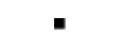 Střední odborná škola a Střední odborné učiliště technické, TřemošniceStřední odborná škola a Střední odborné učiliště technické, TřemošniceStřední odborná škola a Střední odborné učiliště technické, TřemošniceStřední odborná škola a Střední odborné učiliště technické, TřemošniceStřední odborná škola a Střední odborné učiliště technické, TřemošniceSportovní 322, 53843 TřemošniceSportovní 322, 53843 TřemošniceStřední odborná škola a Střední odborné učiliště technické, TřemošniceStřední odborná škola a Střední odborné učiliště technické, TřemošniceStřední odborná škola a Střední odborné učiliště technické, TřemošniceStřední odborná škola a Střední odborné učiliště technické, TřemošniceStřední odborná škola a Střední odborné učiliště technické, TřemošniceSportovní 322, 53843 TřemošniceSportovní 322, 53843 TřemošniceSportovní 322, 53843 TřemošniceSportovní 322, 53843 TřemošniceStřední odborná škola a Střední odborné učiliště, Hořovice, Palackého náměstí 100Střední odborná škola a Střední odborné učiliště, Hořovice, Palackého náměstí 100Střední odborná škola a Střední odborné učiliště, Hořovice, Palackého náměstí 100Střední odborná škola a Střední odborné učiliště, Hořovice, Palackého náměstí 100Střední odborná škola a Střední odborné učiliště, Hořovice, Palackého náměstí 100Palackého náměstí 100/17, 26801 HořovicePalackého náměstí 100/17, 26801 HořoviceStřední odborná škola a Střední odborné učiliště, Hořovice, Palackého náměstí 100Střední odborná škola a Střední odborné učiliště, Hořovice, Palackého náměstí 100Střední odborná škola a Střední odborné učiliště, Hořovice, Palackého náměstí 100Střední odborná škola a Střední odborné učiliště, Hořovice, Palackého náměstí 100Střední odborná škola a Střední odborné učiliště, Hořovice, Palackého náměstí 100Palackého náměstí 100/17, 26801 HořovicePalackého náměstí 100/17, 26801 HořovicePalackého náměstí 100/17, 26801 HořovicePalackého náměstí 100/17, 26801 HořoviceStřední škola technická, Opava, Kolofíkovo nábřeží 51, příspěvková organizaceStřední škola technická, Opava, Kolofíkovo nábřeží 51, příspěvková organizaceStřední škola technická, Opava, Kolofíkovo nábřeží 51, příspěvková organizaceStřední škola technická, Opava, Kolofíkovo nábřeží 51, příspěvková organizaceStřední škola technická, Opava, Kolofíkovo nábřeží 51, příspěvková organizaceKolofíkovo Nábřeží 1062/51, 74705 OpavaKolofíkovo Nábřeží 1062/51, 74705 OpavaStřední škola technická, Opava, Kolofíkovo nábřeží 51, příspěvková organizaceStřední škola technická, Opava, Kolofíkovo nábřeží 51, příspěvková organizaceStřední škola technická, Opava, Kolofíkovo nábřeží 51, příspěvková organizaceStřední škola technická, Opava, Kolofíkovo nábřeží 51, příspěvková organizaceStřední škola technická, Opava, Kolofíkovo nábřeží 51, příspěvková organizaceKolofíkovo Nábřeží 1062/51, 74705 OpavaKolofíkovo Nábřeží 1062/51, 74705 OpavaKolofíkovo Nábřeží 1062/51, 74705 OpavaKolofíkovo Nábřeží 1062/51, 74705 OpavaVyšší odborná škola, Střední průmyslová škola automobilní a technická, České Budějovice, Skuherského 3Vyšší odborná škola, Střední průmyslová škola automobilní a technická, České Budějovice, Skuherského 3Vyšší odborná škola, Střední průmyslová škola automobilní a technická, České Budějovice, Skuherského 3Vyšší odborná škola, Střední průmyslová škola automobilní a technická, České Budějovice, Skuherského 3Vyšší odborná škola, Střední průmyslová škola automobilní a technická, České Budějovice, Skuherského 3Skuherského 1294, 37014 České BudějoviceSkuherského 1294, 37014 České BudějoviceVyšší odborná škola, Střední průmyslová škola automobilní a technická, České Budějovice, Skuherského 3Vyšší odborná škola, Střední průmyslová škola automobilní a technická, České Budějovice, Skuherského 3Vyšší odborná škola, Střední průmyslová škola automobilní a technická, České Budějovice, Skuherského 3Vyšší odborná škola, Střední průmyslová škola automobilní a technická, České Budějovice, Skuherského 3Vyšší odborná škola, Střední průmyslová škola automobilní a technická, České Budějovice, Skuherského 3Skuherského 1294, 37014 České BudějoviceSkuherského 1294, 37014 České BudějoviceNástrojař/nástrojařka pro přípravky a měřidla,  29.03.2024 10:55:37Nástrojař/nástrojařka pro přípravky a měřidla,  29.03.2024 10:55:37Nástrojař/nástrojařka pro přípravky a měřidla,  29.03.2024 10:55:37Nástrojař/nástrojařka pro přípravky a měřidla,  29.03.2024 10:55:37Nástrojař/nástrojařka pro přípravky a měřidla,  29.03.2024 10:55:37Strana 2 z 2Strana 2 z 2